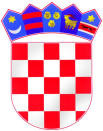 REPUBLIKA HRVATSKAŽUPANIJA OSJEČKO-BARANJSKAOSNOVNA ŠKOLA JOSIPA JURJA STROSSMAYERAKARDINALA ALOJZIJA STEPINCA bbĐURĐENOVACKLASA:007-04/22-02/01URBROJ:2149-8-22-09Đurđenovac, 21.07.2022.Članovima Školskog odbora-svima-Poziv za 19. elektronsku sjednicuŠkolskog odboraNa temelju članka 50. Statuta Osnovne škole Josipa Jurja Strossmayera, Đurđenovac sazivam 19.elektronsku sjednicu Školskog odbora koja se održava u četvrtak, 21.07.2022. s početkom u 09:00 sati i završetkom u 24:00 sata, sa sljedećimDNEVNIM  REDOMRazmatranje Zapisnika s 18.elektronske sjednice Školskog odbora i usvajanje istog,Usvajanje:Prijedloga polugodišnjeg Financijskog izvješća za razdoblje  01.01.2022.-30.06.2022. i donošenje Odluke o navedenom,Bilješki uz polugodišnje Financijsko izvješće za razdoblje 01.01.2022.-30.06.2022. i donošenje Odluke o navedenom,Usvajanje izvršenja Proračuna za razdoblje 01.01.2022.-30.06.2022.( prihodi i rashodi)  i donošenje Odluke o navedenom.S poštovanjem,Predsjednica Školskog odbora:Dragica Purgar